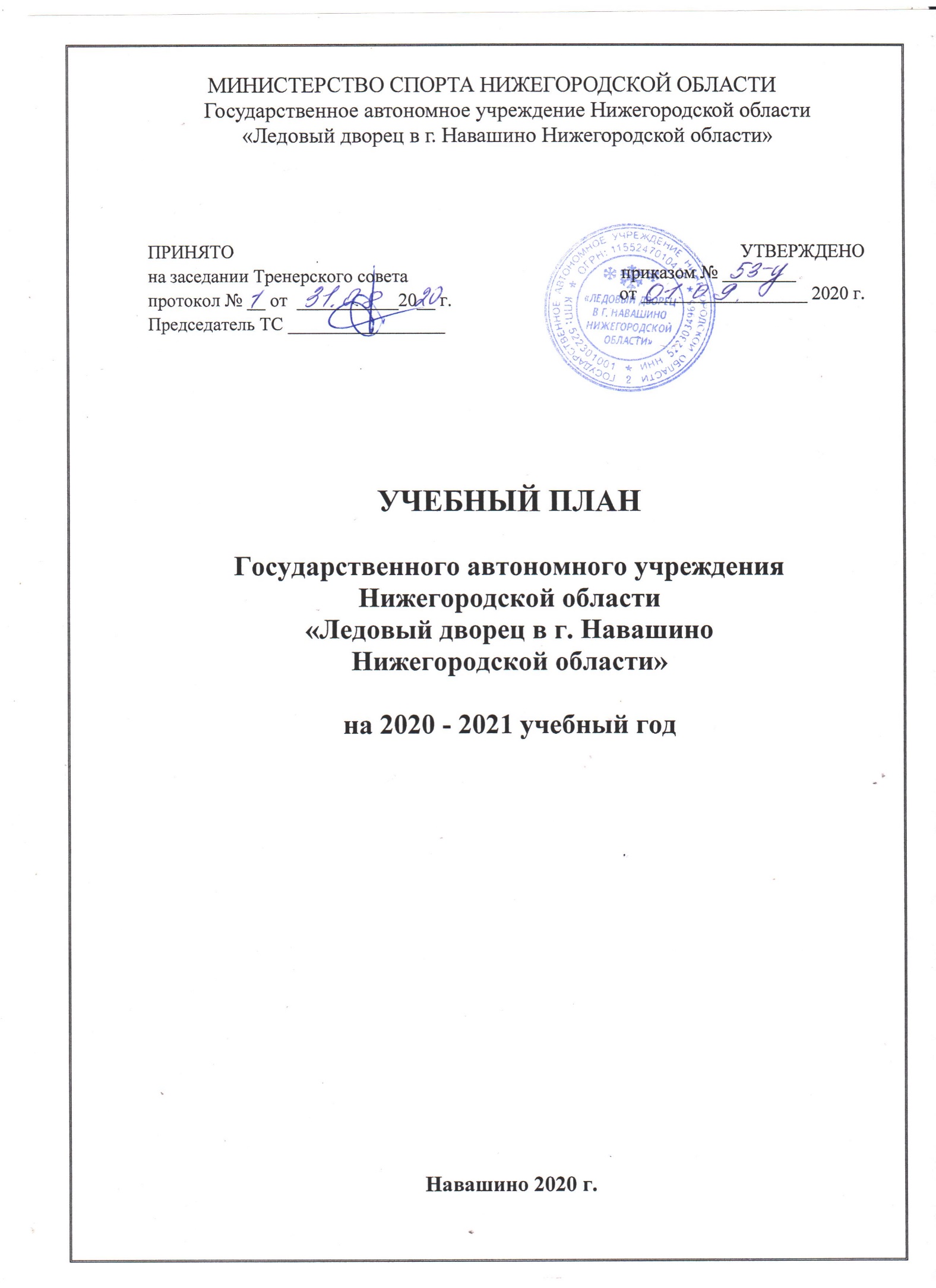 Пояснительная записка Учебный план ГАУ НО «Ледовый дворец в г.Навашино Нижегородской области» разработан в соответствии с - Федеральным законом Российской Федерации от 29.12.2012 г. № 273-ФЗ «Об образовании в Российской Федерации»; - Федеральным законом «О физической культуре и спорте в Российской Федерации от 04.12.2007г. № 329-ФЗ; -Санитарно-эпидемиологическими требованиями к устройству, содержанию и организации режима работы образовательных организаций дополнительного образования детей, утвержденного Постановлением федеральной службы по надзору в сфере защиты прав потребителей и благополучия человека № 41 от 4 июля 2014г. (СанПин 2.4.4.3172-14); -   Приказом Минспорта Российской Федерации от 27.12.2013 года № 1125 «Об утверждении особенностей организации и осуществления образовательной, тренировочной и методической деятельности в области физической культуры и спорта»; - Приказом Министерства Просвещения РФ от 09.11.2018 года №196 «Об утверждении порядка организации и осуществления образовательной деятельности по дополнительным общеобразовательным программам»; - Уставом ГАУ НО «Ледовый дворец в г.Навашино Нижегородской области»; - Дополнительными общеобразовательными программами по видам спорта хоккей, фигурное катание на коньках, пауэрлифтинг, фитнес-аэробика, бокс, чир спорт.                      Цель учебного планаУчебный план направлен на достижение основных целей ГАУ НО «Ледовый дворец в г. Навашино Нижегородской области» – создание условий для развития детского и юношеского спорта, повышения уровня физической подготовленности и спортивных результатов обучающихся с учетом индивидуальных особенностей, воспитания их морально-этических и нравственно-волевых качеств.Главным условием для достижения целей Учреждения является включение каждого ребенка на каждом занятии в деятельность с учетом его возможностей и способностей, которая обеспечивается решением задач на каждом этапе обучения.       Основной целью учебного плана является содействие реализации образовательных программ. В основе образовательной деятельности учреждения находится создание условий для раскрытия потенциала каждого обучающегося, формирование здорового образа жизни, культуры отдыха, развития волевых и гражданских качеств через физкультурно-спортивную деятельность, выявление и поддержка спортивно одарённых детей.        Учебный план отражает данные о направлениях образовательной деятельности, содержании рабочих программ тренеров-преподавателей.Режим работы Учреждения        ГАУ НО «Ледовый дворец в г.Навашино Нижегородской области» организует работу с детьми в течение всего календарного года. Учреждение организует учебно-тренировочные занятия и спортивно-массовые мероприятия в режиме 7-дневной учебной недели.         Начало учебно-тренировочных занятий в Учреждении не ранее 8-00 ч., окончание – не позднее 20.00 ч., для обучающихся 16-18 лет – 21.00 ч.       Расписание учебно-тренировочных занятий составляется администрацией Учреждения по согласованию с тренерами в начале учебного года с учётом создания наиболее благоприятного режима труда и отдыха обучающихся, пожеланий родителей (законных представителей), возрастных особенностей детей и установленных санитарно-гигиенических норм и утверждается директором.     Перенос учебно-тренировочных занятий, изменение расписания производится только с согласия администрации и оформляется документально. В период школьных каникул занятия могут проводиться по специальному расписанию.         Организация обучения строится в соответствии с учебным планом и рабочими программами. Учебный план соответствует объёму учебной нагрузки обучающихся.      В Учреждении учебный процесс организуют 10 тренеров-преподавателей на отделениях хоккея, фигурного катания на коньках, пауэрлифтинга, бокса, чир спорта и фитнес-аэробики.Учебно-тренировочные занятия – основной элемент воспитательно-образовательного процесса, строится на доступном для обучающихся уровне, с реализацией индивидуального подхода, на основе знаний, способностей, потребностей детей.Часовая нагрузка распределяется согласно дополнительным общеобразовательным программам с учетом возраста и дифференцированного подхода к каждому обучающемуся.Уровень недельной учебной нагрузки не превышает предельно допустимого.Учреждение реализует обучение только по общеразвивающим программам, продолжительность одного учебно-тренировочного занятия не может превышать 2 академических часов.Содержание дополнительных общеразвивающих программ и сроки обучения по ним определяются программами, разработанными тренерами-преподавателями, рассмотренными на заседании Тренерского совета и утвержденными Учреждением.Дополнительные общеобразовательные общеразвивающие программы Учреждения направлены на физкультурно-спортивную деятельность для детей от 3 лет и взрослых:-   хоккей (мальчики и девочки) – дополнительная общеобразовательная общеразвивающая программа (1 год), рабочая программа, рассчитана на 46 учебных недель; - фигурное катание на коньках (мальчики и девочки) – дополнительная общеобразовательная общеразвивающая программа (1 год), рабочая программа, рассчитана на 46 учебных недель;- пауэрлифтинг (мальчики и девочки) – дополнительная общеобразовательная общеразвивающая программа (1 год), рабочая программа, рассчитана на 46 учебных недель;- бокс (мальчики и девочки) – дополнительная общеобразовательная общеразвивающая программа (1 год), рабочая программа, рассчитана на 46 учебных недель;- чир спорт (девочки) – дополнительная общеобразовательная общеразвивающая программа (1 год), рабочая программа, рассчитана на 46 учебных недель;- фитнес-аэробика (девочки) – дополнительная общеобразовательная общеразвивающая программа (1 год), рабочая программа, рассчитана на 46 учебных недель.Минимальный возраст лиц для зачисления на обучение по общеобразовательным общеразвивающим программами минимальное количество детей в группахНормативы максимальных объемов тренировочной нагрузкиСодержание учебного планаГОДОВОЙ УЧЕБНЫЙ ПЛАНГАУ НО «Ледовый дворец в г. Навашино Нижегородской областина 2020-2021 учебный год по дополнительной общеразвивающей программе «Хоккей» ГОДОВОЙ УЧЕБНЫЙ  ПЛАНГАУ НО «Ледовый дворец в г. Навашино Нижегородской областина 2020-2021 учебный год по дополнительной общеразвивающей программе «Фигурное катание на коньках» ГОДОВОЙ УЧЕБНЫЙ ПЛАНГАУ НО «Ледовый дворец в г. Навашино Нижегородской областина 2020-2021 учебный год по дополнительной общеразвивающей программе «Фитнес-аэробика» ГОДОВОЙ УЧЕБНЫЙ ПЛАНГАУ НО «Ледовый дворец в г. Навашино Нижегородской областина 2020-2021 учебный год по дополнительной общеразвивающей программе «Чир спорт» ГОДОВОЙ УЧЕБНЫЙ ПЛАНГАУ НО «Ледовый дворец в г. Навашино Нижегородской областина 2020-2021 учебный год по дополнительной общеразвивающей программе «Пауэрлифтинг» ГОДОВОЙ УЧЕБНЫЙ ПЛАНГАУ НО «Ледовый дворец в г. Навашино Нижегородской областина 2020-2021 учебный год по дополнительной общеразвивающей программе «Бокс» УЧЕБНЫЕ ПЛАНЫ ТРЕНИРОВОЧНЫХ ЗАНЯТИЙ (С КОРРЕКТИРОВКОЙ)ОХ-120, 320 (Куприянов А.В.)ОХ-520 (Куприянов А.В.)ОХ-220, 420 (Финашов А.В.)ОХ-620 (Кислов А.В.)ОБ-120 (Бугаев П.С.)ОП-120, 220, 320 (Горшков К.А., Бугаев П.С.)ОП-420 (Щаднов Е.Э.)ОП-520 (Щаднов Е.Э.)ОФК-120, 220 (Белоусов И.И.)ОФК- 320 (Пантеев Д.А.)ОФ-120 (Яшина А.Д.)ОЧ-120 (Плешакова М.Г.)ОтделениеМинимальная наполняемость группы (чел.)Минимальный возраст для зачисления (лет)Хоккей154Фигурное катание на коньках153Пауэрлифтинг1512Фитнес-аэробика155Бокс159Чир спорт157Спортивно-оздоровительная группаМаксимальный объем тренировочной нагрузки в неделю (академический час)Количество занятий в неделюГодовой объем  тренировочной  деятельности(академический час)Хоккей63276Фигурное катание на коньках63276Пауэрлифтинг63276Фитнес - аэробика63276Бокс63276Чир спорт63276№Предметные областиКоличество часов1Теоретическая подготовка92Общая физическая подготовка443Техническая подготовка1004Тактическая подготовка265Технико-тактическая подготовка706Специальная физическая подготовка147Соревнования68Контрольные испытания7Общее количество часовОбщее количество часов276№Предметные областиКоличество часов1Теоретическая подготовка102Общая физическая подготовка773Техническая подготовка744Хореографическая подготовка446Специальная физическая подготовка658Контрольные испытания6Общее количество часовОбщее количество часов276№Предметные областиКоличество часов1Теоретическая подготовка122Общая физическая подготовка1253Техническая подготовка224Специальная физическая подготовка1075Соревнования46Контрольные испытания6Общее количество часовОбщее количество часов276№Предметные областиКоличество часов1Теоретическая подготовка132Общая физическая подготовка783Специальная физическая подготовка704Техническая подготовка575Хореографическая подготовка526Контрольные испытания6Общее количество часовОбщее количество часов276№Предметные областиКоличество часов1Теоретическая подготовка202Общая физическая подготовка1193Техническая подготовка 194Специальная физическая подготовка1045Соревнования66Контрольные испытания8Общее количество часовОбщее количество часов276№Предметные областиКоличество часов1Теоретическая подготовка82Общая физическая подготовка1203Техническая подготовка 764Специальная физическая подготовка685Соревнования-6Контрольные испытания4Общее количество часовОбщее количество часов276Виды подготовкиВсего часов Месяцы Месяцы Месяцы Месяцы Месяцы Месяцы Месяцы Месяцы Месяцы Виды подготовкиВсего часов IXXXIXIIIIIIIIIVVVIVIIОбщая физическая4445444455342Специально-физическая1612121121131Техническая 9799987910101097Тактическая 2631232333411Технико-тактическая6787774656764Теоретическая 9111111111Контрольные испытания5113ВСЕГО2642626242618242626262616Виды подготовкиВсего часов за годМесяцы Месяцы Месяцы Месяцы Месяцы Месяцы Месяцы Месяцы Месяцы Виды подготовкиВсего часов за годIXXXIXIIIIIIIIIVVVIVIIОбщая физическая4455353455342Специально-физическая14112222112Техническая 99101089998101097Тактическая 2622432243211Технико-тактическая6787674466757Теоретическая 921111111Контрольные испытания5113ВСЕГО2642628242818222626242418Виды подготовкиВсего часов Месяцы Месяцы Месяцы Месяцы Месяцы Месяцы Месяцы Месяцы Месяцы Виды подготовкиВсего часов IXXXIXIIIIIIIIIVVVIVIIОбщая физическая4445444455342Специально-физическая1612121121131Техническая 9799987910101097Тактическая 2631232333411Технико-тактическая6787774656764Теоретическая 9111111111Контрольные испытания5113ВСЕГО2642626242618242626262616Виды подготовкиВсего часов Месяцы Месяцы Месяцы Месяцы Месяцы Месяцы Месяцы Месяцы Месяцы Виды подготовкиВсего часов IXXXIXIIIIIIIIIVVVIVIIОбщая физическая4445444455342Специально-физическая1612121121131Техническая 9799987910101097Тактическая 2631232333411Технико-тактическая6787774656764Теоретическая 9111111111Контрольные испытания5113ВСЕГО2642626242618242626262616Виды подготовкиВсегоIXXXIXIIIIIIIIIVVVIVII Теоретическая подготовка81211111ОФП104109810  710101011118СФП7487776787764Технико-тактическая 7277874778764Контрольные нормативы6123Количество занятий2642626242618242626262616Всего за год264264264264264264264264264264264Виды подготовкиВсегоIXXXIXIIIIIIIIIVVVIVII Теоретические занятия202322132221ОФП11512111111910121211106СФП1001099961091011116Технико-тактическая 2322222132133Контрольные нормативы612122642626242618242626262616Всего за год264264264264264264264264264264264264Виды подготовкиВсегоIXXXIXIIIIIIIIIVVVIVII Теоретические занятия202322132221ОФП118121210121010131210116СФП10210812958810121010Технико-тактическая 2222232132131Контрольные нормативы612122682626262818222626262618Всего за год268268268268268268268268268268268268Виды подготовкиВсегоIXXXIXIIIIIIIIIVVVIVII Теоретические занятия202322132221ОФП11611121013810121210108СФП10311101097891210116Технико-тактическая 2322222132133Контрольные нормативы612122682628242818222628242618Всего за год268268268268268268268268268268268268268Виды подготовкиВсего Месяцы Месяцы Месяцы Месяцы Месяцы Месяцы Месяцы Месяцы Месяцы Виды подготовкиВсего IXXXIXIIIIIIIIIVVVIVIIОбщая физическая6076655466555Специально-физическая6776776676645Техническая 7779685788865Хореографическая 4545552445452Теоретическая 9111111111Контрольные испытания6123ВСЕГО2642628242818222626242418264264264264264264264264264264264264Виды подготовкиВсего Месяцы Месяцы Месяцы Месяцы Месяцы Месяцы Месяцы Месяцы Месяцы Виды подготовкиВсего IXXXIXIIIIIIIIIVVVIVIIОбщая физическая7077766587656Специально-физическая6276675665644Техническая 7278675678765Хореографическая 4545552445452Теоретическая 9111111111Контрольные испытания6123ВСЕГО2642628242818222626242418264264264264264264264264264264264264Содержание занятийВсегоIXXXIXIIIIIIIIIVVVIVII Теоретические занятия111221122ОФП120131211111011121211107СФП102101191257111010107Техническая подготовка2522222232224Контрольные нормативы61212Всего за месяц2642628242818222626242418Всего за год264264264264264264264264264264264264Содержание  занятийВсегоIXXXIXIIIIIIIIIVVVIVII Теоретические занятия13211111211  11ОФП7277785787574СФП6877675776583Техническая подготовка5555  753546663Хореографич. подготовка5054334456745Контрольные нормативы6222Всего за месяц2642626242618242626262616Всего за год264264264264264264264264264264264264